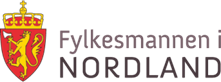 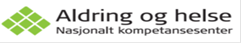 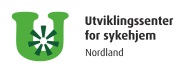 Program3. oktober 201308.30 – 09.00:	Registrering/kaffe09.00 – 09.15:	Åpning av konferansen				                                v/repr fra Fylkesmannen i Nordland/Utviklingssenter for sykehjem09.15 – 10.00:	«Morgendagens omsorg»  -  Presentasjon av Stortingsmelding 29 (2012 – 2013)               						       v/fagdirektør Steinar Barstad, Helse- og omsorgsdepartementet10.00 – 10.45:	«Omsorgsplan 2020»  -  Presentasjon av det videre omsorgsplanarbeidet						       v/seniorrådgiver Helga Katharina Haug, Helsedirektoratet10.45 – 11.00:	Pause11.00 – 11.45:	«Frå heim til institusjon»  -  Underveispresentasjon av forskningsprosjekt 						      v/førstelektor Jorunn Hov, Høgskolen i Nesna11.45 – 12.05:	«Tradisjonsmat på sykehjemsfat» 				      v/institusjonskokker i HALD-sykehjemmene12.05 – 12.30:	«Mat og arbeid før i tie»            					      v/sykehjemsleder Elin Støylen, Vega omsorgssenter12.30 – 13.30:	Lunsj13.30 – 14.15:	Riktig legemiddelbruk i sykehjem					      v/sykepleier Mathilde Sjøseth og sykehjemsfarmasøyt Stine Mjåvatn Jakobsen, Leirfjord sykehjem14.15 – 14.30: 	Gode eksempler på riktig legemiddelbruk fra sykehjemmene i Alstahaug, Dønna og Herøy14.30 – 14.55:	Samstemming og riktig legemiddelbruk i hjemmetjenesten	       v/sykepleier Tonje Strømmen og avdelingsleder Elisabeth Andersen, sone Stamsund, Vestvågøy kommune14.55 – 15.25	Pause m/frukt15.25 – 15.55:	Hverdagsrehabilitering						       v/ Bodø kommune	    15.55 – 16.15:	Demensfyrtårn Lofoten						      v/universitetslektor Berit Sjølie, Universitetet i Nordland/Utviklingssenter for hjemmetjenester Nordland16.15 – 16.35:	Musikk som lindring						                 v/sykepleier Marianne Bach, Parken bo og servicesenter, Vefsn kommune16.35 – 16.55:	Velværerom								      v/sykepleier Marte Aune Olsen, Mjølan sykehjem, Rana kommune16.55 – 17.15:	Sykepleiedokumentasjon  						      v/fagutviklingssykepleier Hilde Johansson, Alstahaug sykehjemTakk for i dag!4. oktober 201308.30 – 08.45:	Informasjon om Nasjonalt kompetansesenter for aldring og helse08.45 – 09.15:	Psykiske lidelser – sårbarhetsfaktorer og forebygging hos eldre  v/fagsjef demens Kari Midtbø Kristiansen, Nasjonalt kompetansesenter for aldring og helse09.15 – 09.25:	Pause09.25 – 10.10: 	Elementer i implementering av miljøbehandling                            v/prosjektmedarbeider ABC Gry Elisabeth Hole, Nasjonalt kompetansesenter for aldring og helse 10.10 – 10.30:	Pause 10.30 – 11.15:	Møteplass for mestring  -  erfaringer med ektefellesamlinger       v/fagkonsulent Astrid E Andersen,  Nasjonalt kompetansesenter for aldring og helse11.15 – 12.00:	Inn på tunet  -  hvordan komme i gang?				      v/prosjektleder Elin Aa Strandli,  Nasjonalt kompetansesenter for aldring og helse12.00 – 12.10:	Pause12.10 – 12.55:	«Livsmot eller mismot?»  Hvordan kan vi bidra til at eldre kvinner med innvandrerbakgrunn opprettholder god psykisk helse?         v/seniorforsker Vigdis Hegna Myrvang, Nasjonalt kompetansesenter for aldring og helse 12.55:	Avslutning13.00:	LunsjDet tas forbehold om endringer i programmet.